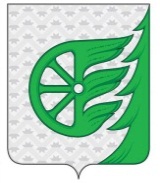 СОВЕТ ДЕПУТАТОВ ГОРОДСКОГО ОКРУГА ГОРОД ШАХУНЬЯНИЖЕГОРОДСКОЙ ОБЛАСТИР Е Ш Е Н И Е От 03 декабря 2021 года                                                                                                      №68-7«Об образовании контрольно-счетной комиссии городского округа город Шахунья Нижегородской области»       В соответствии с Федеральным законом от 01.07.2021 № 255-ФЗ «О внесении изменений в Федеральный закон от 07.02.2011 № 6-ФЗ «Об общих принципах организации и деятельности контрольно-счетных органов субъектов Российской Федерации и муниципальных образований», с Федеральным законом от 06.10.2003 № 131-ФЗ «Об общих принципах организации местного самоуправления в Российской Федерации», на основании Устава городского округа город Шахунья Нижегородской области, Совет депутатов городского округа город Шахунья Нижегородской области решил:       1. Образовать контрольно-счетный орган городского округа город Шахунья Нижегородской области – контрольно-счетную комиссию городского округа город Шахунья Нижегородской области.       2. Наделить контрольно-счетную комиссию городского округа город Шахунья Нижегородской области правами юридического лица с организационно-правовой формой муниципального казенного учреждения.       3.  Утвердить прилагаемое Положение о контрольно-счетной комиссии городского округа город Шахунья Нижегородской области.       4. Настоящее решение вступает в силу с 1 марта 2022 года и подлежит опубликованию на официальном сайте администрации городского округа город Шахунья Нижегородской области и в газете «Знамя труда».       5. Решение Совета депутатов городского округа город Шахунья Нижегородской области от 27.12.2012 № 12-9 «Об утверждении Положения о контрольно-счетной комиссии Совета депутатов  городского округа город Шахунья Нижегородской области» признать утратившим силу с момента государственной регистрации контрольно-счетной комиссии городского округа город Шахунья Нижегородской области в качестве юридического лица.        6. Контроль за исполнением настоящего решения возложить на постоянную депутатскую комиссию по вопросам  местного самоуправления, бюджетно-финансовой деятельности, управления муниципальной собственности.Глава местного самоуправлениягородского округа город Шахунья 				                          Р.В. КошелевУтверждено Решением Совета депутатов городского округа город Шахунья Нижегородской области От 03 декабря 2021г. №68-7 ПОЛОЖЕНИЕО Контрольно-счетной комиссии городского округа город Шахунья Нижегородской областиЦелью настоящего Положения является установление общих принципов организации, деятельности и основных полномочий контрольно-счетного органа городского округа город Шахунья Нижегородской области – контрольно-счетной комиссии городского округа город Шахунья Нижегородской области.Правовое регулирование организации и деятельности контрольно-счетного органа городского округа город Шахунья Нижегородской области основывается на Конституции Российской Федерации и осуществляется Федеральным законом от 6 октября 2003 года № 131-ФЗ "Об общих принципах организации местного самоуправления в Российской Федерации", Бюджетным кодексом Российской Федерации, Федеральным законом   Федеральный закон от 07.02.2011 N 6-ФЗ (ред. от 01.07.2021) "Об общих принципах организации и деятельности контрольно-счетных органов субъектов Российской Федерации и муниципальных образований", другими федеральными законами и иными нормативными правовыми актами Российской Федерации, муниципальными нормативными правовыми актами. Статья 1. Статус Контрольно-счетной комиссии городского округа город Шахунья  Нижегородской области1. Контрольно-счетная комиссия городского округа город Шахунья Нижегородской области (далее – Контрольно-счетный орган) является постоянно действующим органом внешнего муниципального финансового контроля, образуется представительным органом муниципального образования и ему подотчетна.2. Контрольно-счетный орган обладает организационной и функциональной независимостью и осуществляет свою деятельность самостоятельно.3. Деятельность Контрольно-счетного органа не может быть приостановлена, в том числе в связи досрочным прекращением полномочий представительного органа муниципального образования.4. Контрольно-счетный орган является органом местного самоуправления, имеет гербовую печать и бланки со своим наименованием и с изображением герба муниципального образования. 5. Контрольно-счетный орган обладает правами юридического лица.6. Контрольно-счетный орган обладает правом правотворческой инициативы по вопросам своей деятельности и реализации полномочий внешнего муниципального финансового контроля.7. Контрольно-счетный орган может учреждать ведомственные награды и знаки отличия, утверждать положения об этих наградах и знаках, их описания и рисунки, порядок награждения.8. Место нахождения Контрольно-счетного органа – Нижегородская область, город Шахунья, пл. Советская, д. 1.Статья 2. Правовые основы деятельности Контрольно-счетного органаКонтрольно-счетный орган осуществляет свою деятельность на основе Конституции Российской Федерации, законодательства Российской Федерации, законов и иных нормативных правовых актов субъекта Российской Федерации, устава муниципального образования, настоящего Положения и иных муниципальных правовых актов.Статья 3. Принципы деятельности Контрольно-счетного органаДеятельность Контрольно-счетного органа основывается на принципах законности, объективности, эффективности, независимости, открытости и гласности.Статья 4. Состав Контрольно-счетного органа1. Контрольно-счетный орган образуется в составе председателя, и аппарата Контрольно-счетного органа.2.   Председатель Контрольно-счетного органа замещает муниципальную должность.       3.  Срок полномочий председателя Контрольно-счетного органа составляет 5 лет.       4.  В состав аппарата Контрольно-счетного органа входит инспектор и иные штатные работники. Инспектором Контрольно-счетного органа может быть гражданин Российской Федерации, имеющий высшее образование и опыт работы в области государственного, муниципального управления, государственного, муниципального контроля (аудита), экономики, финансов, юриспруденции не менее трех лет. На инспектора Контрольно-счетного органа возлагаются обязанности по организации и непосредственному проведению внешнего муниципального финансового контроля.5. Права, обязанности и ответственность работников Контрольно-счетного органа определяются Федеральным законом от 07.02.2011 № 6-ФЗ «Об общих принципах организации и деятельности контрольно-счетных органов субъектов Российской Федерации и муниципальных образований», законодательством о муниципальной службе, трудовым законодательством и иными нормативными правовыми актами, содержащими нормы трудового права. 6. Штатная численность Контрольно-счетного органа определяется правовым актом представительного органа муниципального образования по представлению председателя Контрольно-счетного органа с учетом необходимости выполнения возложенных законодательством полномочий, обеспечения организационной и функциональной независимости. 7. Штатное расписание Контрольно-счетного органа утверждаются председателем Контрольно-счетного органа, исходя из возложенных на Контрольно-счетный орган полномочий.Статья 5. Порядок назначения на должность и освобождения от должности председателя Контрольно-счетного органа1.Председатель Контрольно-счетного органа назначается на должность представительным органом муниципального образования.2. Предложения о кандидатурах на должность председателя Контрольно-счетного органа вносятся в представительный орган муниципального образования:1)  председателем представительного органа муниципального образования;2) депутатами представительного органа муниципального образования - не менее одной трети от установленного числа депутатов представительного органа муниципального образования;3) главой муниципального образования.      3. Кандидатуры на должность председателя Контрольно-счетного органа представляются в представительный орган муниципального образования субъектами, перечисленными в части 2 настоящей статьи, не позднее чем за два месяца до истечения полномочий действующего председателя Контрольно-счетного органа     4. Решение о назначении председателя Контрольно-счетного органа принимается большинством голосов от установленного числа депутатов Совета депутатов открытым голосованием. 5. По истечении срока полномочий председатель Контрольно-счетного органа продолжает исполнять свои обязанности до вступления в должность вновь назначенного председателя Контрольно-счетного органа.Статья 6. Требования к кандидатурам на должность председателя Контрольно-счетного органа1. На должность председателя Контрольно-счетного органа назначаются граждане Российской Федерации, соответствующие следующим квалификационным требованиям:    1) наличие высшего образования;         2)опыт работы в области государственного, муниципального управления, государственного, муниципального контроля (аудита), экономики, финансов, юриспруденции не менее пяти лет; 3)знание Конституции Российской Федерации, федерального законодательства, в том числе бюджетного законодательства Российской Федерации и иных нормативных правовых актов, регулирующих бюджетные правоотношения, законодательства Российской Федерации о противодействии коррупции, конституции (устава), законов соответствующего субъекта Российской Федерации и иных нормативных правовых актов, устава соответствующего муниципального образования и иных муниципальных правовых актов применительно к исполнению должностных обязанностей, а также общих требований к стандартам внешнего государственного и муниципального аудита (контроля) для проведения контрольных и экспертно-аналитических мероприятий контрольно-счетными органами субъектов Российской Федерации и муниципальных образований, утвержденных Счетной палатой Российской Федерации.2. Гражданин Российской Федерации не может быть назначен на должность председателя Контрольно-счетного органа в случае:1) наличия у него неснятой или непогашенной судимости;2) признания его недееспособным или ограниченно дееспособным решением суда, вступившим в законную силу;3) отказа от прохождения процедуры оформления допуска к сведениям, составляющим государственную и иную охраняемую федеральным законом тайну, если исполнение обязанностей по должности, на замещение которой претендует гражданин, связано с использованием таких сведений;4) прекращения гражданства Российской Федерации или наличия гражданства (подданства) иностранного государства либо вида на жительство или иного документа, подтверждающего право на постоянное проживание гражданина Российской Федерации на территории иностранного государства;5) наличия оснований, предусмотренных пунктом 3 настоящей статьи.3. Председатель Контрольно-счетного органа не может состоять в близком родстве или свойстве (родители, супруги, дети, братья, сестры, а также братья, сестры, родители, дети супругов и супруги детей) с главой муниципального образования, председателем представительного органа муниципального образования, руководителями судебных и правоохранительных органов, расположенных на территории муниципального образования.4. Председатель Контрольно-счетного органа не может заниматься другой оплачиваемой деятельностью, кроме преподавательской, научной и иной творческой деятельности. При этом преподавательская, научная и иная творческая деятельность не может финансироваться исключительно за счет средств иностранных государств, международных и иностранных организаций, иностранных граждан и лиц без гражданства, если иное не предусмотрено международным договором Российской Федерации или законодательством Российской Федерации.5. Председатель Контрольно-счетного органа, а также лица, претендующие на замещение указанных должностей, обязаны представлять сведения о своих доходах, об имуществе и обязательствах имущественного характера, а также о доходах, об имуществе и обязательствах имущественного характера своих супруги (супруга) и несовершеннолетних детей в порядке, установленном нормативными правовыми актами Российской Федерации, субъектов Российской Федерации, муниципальными нормативными правовыми актами.Статья 7. Гарантии статуса должностных лиц Контрольно-счетного органа1. Председатель и инспектор Контрольно-счетного органа являются должностными лицами Контрольно-счетного органа.2. Воздействие в какой-либо форме на должностных лиц Контрольно-счетного органа в целях воспрепятствования осуществлению ими должностных полномочий или оказания влияния на принимаемые ими решения, а также насильственные действия, оскорбления, а равно клевета в отношении должностных лиц Контрольно-счетного органа либо распространение заведомо ложной информации об их деятельности влекут за собой ответственность, установленную законодательством Российской Федерации и (или) законодательством субъекта Российской Федерации.3.Должностные лица Контрольно-счетного органа подлежат государственной защите в соответствии с законодательством Российской Федерации о государственной защите судей, должностных лиц правоохранительных и контролирующих органов и иными нормативными правовыми актами Российской Федерации.4. Должностные лица Контрольно-счетного органа обладают гарантиями профессиональной независимости.5. Председатель Контрольно-счетного органа досрочно освобождается от должности на основании решения представительного органа муниципального образования по следующим основаниям:1) вступления в законную силу обвинительного приговора суда в отношении них;2) признания их недееспособными или ограниченно дееспособными вступившим в законную силу решением суда;3) прекращения гражданства Российской Федерации или наличия гражданства (подданства) иностранного государства либо вида на жительство или иного документа, подтверждающего право на постоянное проживание гражданина Российской Федерации на территории иностранного государства;4) подачи письменного заявления об отставке;5) нарушения требований законодательства Российской Федерации при осуществлении возложенных на него должностных полномочий или злоупотребления должностными полномочиями, если за решение о его досрочном освобождении проголосует большинство от установленного числа депутатов представительного органа муниципального образования;6) достижения установленного нормативным правовым актом представительного органа муниципального образования в соответствии с федеральным законом предельного возраста пребывания в должности;7) выявления обстоятельств, предусмотренных частями 2 и 3 статьи 6 настоящего Положения;8) несоблюдения ограничений, запретов, неисполнения обязанностей, которые установлены Федеральным законом от 25 декабря 2008 года N 273-ФЗ "О противодействии коррупции", Федеральным законом от 3 декабря 2012 года N 230-ФЗ "О контроле за соответствием расходов лиц, замещающих государственные должности, и иных лиц их доходам", Федеральным законом от 7 мая 2013 года N 79-ФЗ "О запрете отдельным категориям лиц открывать и иметь счета (вклады), хранить наличные денежные средства и ценности в иностранных банках, расположенных за пределами территории Российской Федерации, владеть и (или) пользоваться иностранными финансовыми инструментами».Статья 8. Полномочия Контрольно-счетного органа1. Контрольно-счетный орган осуществляет следующие полномочия:1)организация и осуществление контроля за законностью и эффективностью использования средств местного бюджета, а также иных средств в случаях, предусмотренных законодательством Российской Федерации;2)экспертиза проектов местного бюджета, проверка и анализ обоснованности его показателей;3) внешняя проверка годового отчета об исполнении местного бюджета;4)проведение аудита в сфере закупок товаров, работ и услуг в соответствии с Федеральным законом от 5 апреля 2013 года № 44-ФЗ «О контрактной системе в сфере закупок товаров, работ, услуг для обеспечения государственных и муниципальных нужд»; Федеральным законом от 18 июля 2011 года № 223-ФЗ «О товаров, работ, услуг отдельными видами юридических лиц».5) оценка эффективности формирования муниципальной собственности, управления   и   распоряжения   такой   собственностью и контроль за соблюдением установленного порядка формирования такой собственности, управления и распоряжения такой собственностью (включая исключительные права на результаты интеллектуальной деятельности); 6) оценка эффективности предоставления налоговых и иных льгот и преимуществ, бюджетных кредитов за счет средств местного бюджета, а также оценка законности предоставления муниципальных гарантий и поручительств или обеспечения исполнения обязательств другими способами по сделкам, совершаемым юридическими лицами и индивидуальными предпринимателями за счет средств местного бюджета и имущества, находящегося в муниципальной собственности;7) экспертиза проектов муниципальных правовых актов в части, касающейся расходных обязательств муниципального образования, экспертиза проектов муниципальных правовых актов, приводящих к изменению доходов местного бюджета, а также муниципальных программ (проектов муниципальных программ);8) анализ и мониторинг бюджетного процесса в муниципальном образовании, в том числе подготовка предложений по устранению выявленных отклонений в бюджетном процессе и совершенствованию бюджетного законодательства Российской Федерации;9) проведение оперативного анализа   исполнения   и   контроля   за организацией исполнения местного бюджета в текущем финансовом году, ежеквартальное представление информации о ходе исполнения местного бюджета, о результатах проведенных контрольных и экспертно-аналитических мероприятий в представительный орган муниципального образования и главе муниципального образования;10) осуществление контроля за состоянием муниципального внутреннего и внешнего долга;11) оценка реализуемости, рисков и результатов достижения целей социально-экономического развития муниципального образования, предусмотренных документами стратегического планирования муниципального образования, в пределах компетенции Контрольно-счетного органа; 12) участие в пределах полномочий в мероприятиях, направленных на противодействие коррупции;13) иные полномочия в сфере внешнего муниципального финансового контроля, установленные федеральными законами, законами субъекта Российской Федерации, уставом и нормативными правовыми актами представительного органа муниципального образования.2. Внешний государственный и муниципальный финансовый контроль осуществляется Контрольно-счетным органом:1) в отношении органов местного самоуправления и муниципальных органов, муниципальных учреждений и унитарных предприятий муниципального образования, а также иных организаций, если они используют имущество, находящееся в муниципальной собственности муниципального образования;2) в отношении иных лиц в случаях, предусмотренных Бюджетным кодексом Российской Федерации и другими федеральными законами.Статья 9. Формы осуществления Контрольно-счетным органом внешнего муниципального финансового контроля1. Внешний муниципальный финансовый контроль осуществляется Контрольно-счетным органом в форме контрольных или экспертно-аналитических мероприятий.2. При проведении контрольного мероприятия Контрольно-счетным органом составляется соответствующий акт (акты), который доводится до сведения руководителей проверяемых органов и организаций. На основании акта (актов) Контрольно-счетного органом составляется отчет.3. При проведении экспертно-аналитического мероприятия Контрольно-счетным органом составляются отчет или заключение.Статья 10. Стандарты внешнего муниципального финансового контроля1. Контрольно-счетный орган при осуществлении внешнего муниципального финансового контроля руководствуется Конституцией Российской Федерации, законодательством Российской Федерации, законодательством субъекта Российской Федерации, нормативными правовыми актами муниципального образования, а также стандартами внешнего муниципального финансового контроля.2. Стандарты внешнего муниципального финансового контроля для проведения контрольных и экспертно-аналитических мероприятий утверждаются Контрольно-счетным органом в соответствии с общими требованиями, утвержденными Счетной палатой Российской Федерации.3. При подготовке стандартов внешнего муниципального финансового контроля учитываются международные стандарты в области государственного контроля, аудита и финансовой отчетности.4. Стандарты внешнего муниципального финансового контроля, утверждаемые Контрольно-счетным органом, не могут противоречить законодательству Российской Федерации и законодательству субъекта Российской Федерации.Статья 11. Планирование деятельности Контрольно-счетного органа1. Контрольно-счетный орган осуществляет свою деятельность на основе планов, которые разрабатываются и утверждаются им самостоятельно.2. Планирование деятельности Контрольно-счетного органа осуществляется с учетом результатов контрольных и экспертно-аналитических мероприятий, а также на основании поручений представительного органа муниципального образования, предложений главы муниципального образования.План работы Контрольно-счетного органа на предстоящий год утверждается коллегией Контрольно-счетного органа в срок до 30 декабря.3. Поручения, принятые решением представительного органа муниципального образования, предложения главы муниципального образования, направленные в Контрольно-счетный орган до 15 декабря года, предшествующего планируемому, подлежат обязательному включению в план работы Контрольно-счетного органа на предстоящий год. 4. Поручения представительного органа муниципального образования, предложения главы муниципального образования по внесению изменений в план работы Контрольно-счетного органа, поступившие для включения в план работы Контрольно-счетного органа в течение года, рассматриваются на ближайшем заседании коллегии Контрольно-счетного органа.Статья 12. Регламент Контрольно-счетного органа1. Регламент Контрольно-счетного органа определяет:- содержание направлений деятельности Контрольно-счетного органа;- распределение обязанностей между заместителем председателя и аудиторами Контрольно-счетного органа;- вопросы подготовки и проведения контрольных и экспертно-аналитических мероприятий;- порядок ведения делопроизводства;- порядок направления запросов о предоставлении информации, документов и материалов, необходимых для проведения контрольных и экспертно-аналитических мероприятий;- процедуру опубликования в средствах массовой информации или размещения в сети Интернет информации о деятельности Контрольно-счетного органа;- иные вопросы внутренней деятельности Контрольно-счетного органа.2. Регламент Контрольно-счетного органа утверждается Председателем Контрольно-счетного органа.Статья 13. Обязательность исполнения требований должностных лиц Контрольно-счетного органа1. Требования и запросы должностных лиц Контрольно-счетного органа, связанные с осуществлением ими своих должностных полномочий, установленных законодательством Российской Федерации, субъекта Российской Федерации, нормативными правовыми актами муниципального образования, являются обязательными для исполнения органами местного самоуправления и муниципальными органами, организациями, в отношении которых осуществляется внешний муниципальный финансовый контроль (далее - проверяемые органы и организации).2. Неисполнение законных требований и запросов должностных лиц Контрольно-счетного органа, а также воспрепятствование осуществлению ими возложенных на них должностных полномочий влекут за собой ответственность, установленную законодательством Российской Федерации, субъекта Российской Федерации.Статья 14. Полномочия председателя по организации деятельности Контрольно-счетного органа1.Председатель Контрольно-счетного органа:1) осуществляет общее руководство деятельностью Контрольно-счетного органа; 2) утверждает Регламент Контрольно-счетного органа;3) утверждает планы работы Контрольно-счетного органа и изменения к ним;4) утверждает годовой отчет о деятельности Контрольно-счетного органа;5) утверждает стандарты внешнего муниципального финансового контроля; 6) утверждает результаты контрольных и экспертно-аналитических мероприятий Контрольно-счетного органа; подписывает представления и предписания Контрольно-счетного органа;7) представляет представительному органу муниципального образования и главе муниципального образования ежегодный отчет о деятельности Контрольно-счетного органа, информацию о результатах проведенных контрольных и экспертно-аналитических мероприятий;8) представляет Контрольно-счетный орган в государственных органах   Российской    Федерации, государственных    органах    субъектов Российской Федерации   и   органах   местного   самоуправления;9) утверждает   структуру и штатное расписание Контрольно-счетного органа, положения о структурных подразделениях и должностные инструкции работников Контрольно-счетного органа;10) осуществляет полномочия нанимателя работников аппарата Контрольно-счетного органа;11) утверждает правовые акты о реализации гарантий, установленных для должностных лиц Контрольно-счетного органа;12) издает правовые акты (приказы, распоряжения) по вопросам организации деятельности Контрольно-счетного органа.Статья 15. Права, обязанности и ответственность должностных лиц Контрольно-счетного органа1. Должностные лица Контрольно-счетного органа при осуществлении возложенных на них должностных полномочий имеют право:1) беспрепятственно входить на территорию и в помещения, занимаемые проверяемыми органами и организациями, иметь доступ к их документам и материалам, а также осматривать занимаемые ими территории и помещения;2) в случае обнаружения подделок, подлогов, хищений, злоупотреблений и при необходимости пресечения данных противоправных действий опечатывать кассы, кассовые и служебные помещения, склады и архивы проверяемых органов и организаций, изымать документы и материалы с учетом ограничений, установленных законодательством Российской Федерации. Опечатывание касс, кассовых и служебных помещений, складов и архивов, изъятие документов и материалов производятся с участием уполномоченных должностных лиц проверяемых органов и организаций и составлением соответствующих актов;3) в пределах своей компетенции направлять запросы должностным лицам территориальных органов федеральных органов исполнительной власти и их структурных подразделений, органов управления государственными внебюджетными фондами, органов государственной власти и государственных органов субъектов Российской Федерации, органов местного самоуправления и муниципальных органов, организаций;4) в пределах своей компетенции требовать от руководителей и других должностных лиц проверяемых органов и организаций представления письменных объяснений по фактам нарушений, выявленных при проведении контрольных мероприятий, а также необходимых копий документов, заверенных в установленном порядке;5) составлять акты по фактам непредставления или несвоевременного представления должностными лицами проверяемых органов и организаций документов и материалов, запрошенных при проведении контрольных мероприятий;6) в пределах своей компетенции знакомиться со всеми необходимыми документами, касающимися финансово-хозяйственной деятельности проверяемых органов и организаций, в том числе в установленном порядке с документами, содержащими государственную, служебную, коммерческую и иную охраняемую законом тайну;7) знакомиться с информацией, касающейся финансово-хозяйственной деятельности проверяемых органов и организаций и хранящейся в электронной форме в базах данных проверяемых органов и организаций, в том числе в установленном порядке с информацией, содержащей государственную, служебную, коммерческую и иную охраняемую законом тайну;8) знакомиться с технической документацией к электронным базам данных;9) составлять протоколы об административных правонарушениях, если такое право предусмотрено законодательством Российской Федерации, законодательством субъекта Российской Федерации.2. Должностные лица Контрольно-счетного органа в случае опечатывания касс, кассовых и служебных помещений, складов и архивов, изъятия документов и материалов в случае, предусмотренном пунктом 2 части 1 настоящей статьи, должны незамедлительно (в течение 24 часов) уведомить об этом председателя Контрольно-счетного органа в порядке, установленном законом субъекта Российской Федерации.3. Должностные лица Контрольно-счетного органа не вправе вмешиваться в оперативно-хозяйственную деятельность проверяемых органов и организаций, а также разглашать информацию, полученную при проведении контрольных мероприятий, предавать гласности свои выводы до завершения контрольных мероприятий и составления соответствующих актов и отчетов.4. Должностные лица Контрольно-счетного органа обязаны сохранять государственную, служебную, коммерческую и иную охраняемую законом тайну, ставшую им известной при проведении в проверяемых органах и организациях контрольных и экспертно-аналитических мероприятий, проводить контрольные и экспертно-аналитические мероприятия, объективно и достоверно отражать их результаты в соответствующих актах, отчетах и заключениях Контрольно-счетного органа.5.  Должностные  лица  Контрольно-счетного  органа   обязаны соблюдать ограничения, запреты, исполнять обязанности, которые установлены Федеральным законом от 25 декабря 2008 года N 273-ФЗ «О противодействии коррупции», Федеральным законом от 3 декабря 2012 года N 230-ФЗ «О контроле за соответствием расходов лиц, замещающих государственные должности, и иных лиц их доходам», Федеральным законом от 7 мая 2013 года N 79-ФЗ «О запрете отдельным категориям лиц открывать и иметь счета (вклады), хранить наличные денежные средства и ценности в иностранных банках, расположенных за пределами территории Российской Федерации, владеть и (или) пользоваться иностранными финансовыми инструментами».6. Должностные лица Контрольно-счетного органа несут ответственность в соответствии с законодательством Российской Федерации за достоверность и объективность результатов проводимых ими контрольных и экспертно-аналитических мероприятий, а также за разглашение государственной и иной охраняемой законом тайны.7. Председатель Контрольно-счетного органа или уполномоченные ими работники Контрольно-счетного органа вправе участвовать в заседаниях представительного органа муниципального образования, его комитетов, комиссий и рабочих групп, заседаниях администрации муниципального образования, координационных и совещательных органов при главе муниципального образования.Статья 16. Представление информации Контрольно-счетному органу1. Органы, организации и их должностные лица, указанные в части 1 статьи 15 Федерального закона от 07 февраля 2011 г. N 6-ФЗ «Об общих принципах организации и деятельности контрольно-счетных органов субъектов Российской Федерации и муниципальных образований», в отношении которых Контрольно-счетный орган вправе осуществлять внешний муниципальный финансовый контроль, или которые обладают информацией, необходимой для осуществления внешнего муниципального финансового контроля, представляют по запросам Контрольно-счетного органа информацию, документы и материалы, необходимые для проведения контрольных и экспертно-аналитических мероприятий, в сроки, указанные в запросе или установленные законами субъектов Российской Федерации.2. Порядок направления контрольно-счетными органами запросов, указанных в части 1 настоящей статьи, определяется муниципальными правовыми актами и Регламентом Контрольно-счетного органа.3. При осуществлении Контрольно-счетным органом мероприятий внешнего муниципального финансового контроля проверяемые органы и организации должны обеспечить должностным лицам Контрольно-счетного органа возможность ознакомления с управленческой и иной отчетностью и документацией, документами, связанными с формированием и исполнением бюджета муниципального образования, использованием муниципальной собственности, муниципальными информационными системами, используемыми проверяемыми органами и организациями, и технической документацией к ним, а также иными документами, необходимыми для осуществления Контрольно-счетным органом его полномочий.Руководители проверяемых органов и организаций обязаны создавать необходимые условия для работы должностных лиц Контрольно-счетного органа, обеспечивать соответствующих должностных лиц Контрольно-счетного органа, участвующих в контрольных мероприятиях, оборудованным рабочим местом с доступом к справочным правовым системам, информационно-телекоммуникационной сети Интернет.4. Администрация муниципального образования направляет в Контрольно-счетный орган бюджетную отчетность, финансовую отчетность, утвержденную сводную бюджетную роспись бюджета муниципального образования в порядке и сроки, установленные муниципальными правовыми актами.5. Непредставление или несвоевременное представление Контрольно-счетному органу по его запросу информации, документов и материалов, необходимых для проведения контрольных и экспертно-аналитических мероприятий, а равно представление информации, документов и материалов не в полном объеме или представление недостоверных информации, документов и материалов влечет за собой ответственность, установленную законодательством Российской Федерации и (или) законодательством субъекта Российской Федерации.6. При осуществлении внешнего муниципального финансового контроля Контрольно-счетному органу предоставляется необходимый для реализации его полномочий постоянный доступ к государственным и муниципальным информационным системам в соответствии с законодательством Российской Федерации об информации, информационных технологиях и о защите информации, законодательством Российской Федерации о государственной и иной охраняемой законом тайне.Статья 17. Представления и предписания Контрольно-счетного органа1. Контрольно-счетный орган по результатам проведения контрольных мероприятий вправе вносить в органы местного самоуправления и муниципальные органы, проверяемые органы и организации и их должностным лицам представления для принятия мер по устранению выявленных бюджетных и иных нарушений и недостатков, предотвращению нанесения материального ущерба муниципальному образованию или возмещению причиненного вреда, по привлечению к ответственности должностных лиц, виновных в допущенных нарушениях, а также мер по пресечению, устранению и предупреждению нарушений.2. Представление Контрольно-счетного органа подписывается председателем Контрольно-счетного органа, заместителем председателя либо аудитором Контрольно-счетного органа.3. Органы местного самоуправления, муниципальные органы, иные организации в указанный в представлении срок, или, если срок не указан, в течение 30 дней со дня его получения обязаны уведомить в письменной форме контрольно-счетный орган о принятых по результатам выполнения представления решениях и мерах.4. Срок выполнения представления может быть продлен по решению Контрольно-счетного органа, но не более одного раза.5. В случае выявления нарушений, требующих безотлагательных мер по их пресечению и предупреждению, невыполнения представлений Контрольно-счетного органа, а также в случае воспрепятствования проведению должностными лицами Контрольно-счетного органа контрольных мероприятий Контрольно-счетный орган направляет в органы местного самоуправления и муниципальные органы, проверяемые организации и их должностным лицам предписание.6. Предписание Контрольно-счетного органа должно содержать указание на конкретные допущенные нарушения и конкретные основания вынесения предписания.7. Предписание Контрольно-счетного органа подписывается председателем Контрольно-счетного органа либо его заместителем.8. Предписание Контрольно-счетного органа должно быть исполнено в установленные в нем сроки.9. Срок выполнения предписания может быть продлен по решению Контрольно-счетного органа, но не более одного раза.10. Невыполнение представления или предписания Контрольно-счетного органа влечет за собой ответственность, установленную законодательством Российской Федерации.11. В случае если при проведении контрольных мероприятий выявлены факты незаконного использования средств бюджета муниципального образования, в которых усматриваются признаки преступления или коррупционного правонарушения, Контрольно-счетный орган незамедлительно передает материалы контрольных мероприятий в правоохранительные органы.Статья 18. Гарантии прав проверяемых органов и организаций1. Акты, составленные Контрольно-счетным органом при проведении контрольных мероприятий, доводятся до сведения руководителей проверяемых органов и организаций. Пояснения и замечания руководителей проверяемых органов и организаций, представленные в срок, установленный законами субъекта Российской Федерации, прилагаются к актам и в дальнейшем являются их неотъемлемой частью.2. Проверяемые органы и организации и их должностные лица вправе обратиться с жалобой на действия (бездействие) Контрольно-счетного органа в представительный орган.Статья 19. Взаимодействие Контрольно-счетного органа1. Контрольно-счетный орган при осуществлении своей деятельности вправе взаимодействовать с контрольно-счетными органами других субъектов Российской Федерации и муниципальных образований, а также со Счетной палатой Российской Федерации, с территориальными управлениями Центрального банка Российской Федерации, налоговыми органами, органами прокуратуры, иными правоохранительными, надзорными и контрольными органами Российской Федерации, субъектов Российской Федерации и муниципальных образований. Контрольно-счетный орган вправе заключать с ними соглашения о сотрудничестве и взаимодействии.2.  Контрольно-счетный орган вправе вступать в объединения (ассоциации) контрольно-счетных органов Российской Федерации, объединения (ассоциации) контрольно-счетных органов субъекта Российской Федерации.3. Контрольно-счетный орган вправе на основе заключенных соглашений о сотрудничестве и взаимодействии привлекать к участию в проведении контрольных и экспертно-аналитических мероприятий контрольные, правоохранительные и иные органы и их представителей, а также на договорной основе аудиторские, научно-исследовательские, экспертные и иные учреждения и организации, отдельных специалистов, экспертов, переводчиков.4. В целях координации своей деятельности Контрольно-счетный орган и иные государственные и муниципальные органы могут создавать как временные, так и постоянно действующие совместные координационные, консультационные, совещательные и другие рабочие органы.5. Контрольно-счетный орган по письменному обращению контрольно-счетных органов других субъектов Российской Федерации и муниципальных образований может принимать участие в проводимых ими контрольных и экспертно-аналитических мероприятиях.6. Контрольно-счетный орган вправе обратиться в Счетную палату Российской Федерации за заключением о соответствии его деятельности законодательству о внешнем муниципальном финансовом контроле и рекомендациями по повышению ее эффективности.Статья 20. Обеспечение доступа к информации о деятельности Контрольно-счетного органа1. Контрольно-счетный орган в целях обеспечения доступа к информации о своей деятельности размещает на своем официальном сайте в информационно-телекоммуникационной сети Интернет и опубликовывают в средствах массовой информации информацию о проведенных контрольных и экспертно-аналитических мероприятиях, о выявленных при их проведении нарушениях, о внесенных представлениях и предписаниях, а также о принятых по ним решениях и мерах.2. Контрольно-счетный орган ежегодно представляет отчет о своей деятельности представительному органу муниципального образования. Указанный отчет размещается в сети Интернет только после его рассмотрения представительным органом муниципального образования.3. Порядок опубликования в средствах массовой информации и размещения в сети Интернет информации о деятельности Контрольно-счетного органа осуществляется в соответствии с Регламентом Контрольно-счетного органа.Статья 21. Финансовое обеспечение деятельности Контрольно-счетного органа1. Финансовое обеспечение деятельности Контрольно-счетного органа осуществляется за счет средств бюджета муниципального образования. Финансовое обеспечение деятельности Контрольно-счетного органа предусматривается в объеме, позволяющем обеспечить осуществление возложенных на него полномочий.2. Средства на содержание Контрольно-счетного органа предусматриваются в бюджете муниципального образования отдельной строкой в соответствии с классификацией расходов бюджета Российской Федерации.3. Контроль за использованием Контрольно-счетным органом бюджетных средств и муниципального имущества осуществляется на основании правовых актов представительного органа муниципального образования.Статья 22. Материальное, социальное обеспечение и гарантии работников Контрольно-счетного органа1. Должностным лицам Контрольно-счетного органа гарантируются денежное содержание (вознаграждение), ежегодные оплачиваемые отпуска (основной и дополнительные), профессиональное развитие, в том числе получение дополнительного профессионального образования, а также другие меры материального и социального обеспечения, установленные для лиц, замещающих муниципальные должности и должности муниципальной службы муниципального образования  (в том числе по медицинскому и санаторно-курортному обеспечению, бытовому, транспортному и иным видам обслуживания). Ежегодный основной оплачиваемый отпуск должностным лицам Контрольно-счетного органа устанавливается продолжительностью 30 календарных дней.2. Председателю и инспекторам Контрольно-счетного органа, гарантируется государственная защита, включая обязательное государственное страхование жизни и здоровья за счет бюджета муниципального образования в соответствии с законодательством Российской Федерации о государственной защите судей, должностных лиц правоохранительных и контролирующих органов и иными нормативными правовыми актами Российской Федерации.3. Меры по материальному и социальному обеспечению председателя, инспектора и иных работников аппарата контрольно-счетного органа муниципального образования устанавливаются муниципальными правовыми актами в соответствии с федеральными законами и законами субъекта Российской Федерации.4. Председатель Контрольно-счетного органа утверждает соответствующие положения о реализации установленных гарантий в Контрольно-счетном органе. Статья 23. Заключительное положениеИзменения в настоящее Положение вносятся правовым актом представительного органа муниципального образования и вступают в силу в установленном порядке.____________